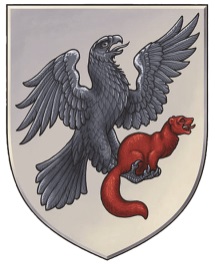 РЕСПУБЛИКА САХА (ЯКУТИЯ)КОНТРОЛЬНО-СЧЕТНАЯ ПАЛАТА ГОРОДА ЯКУТСКА. Якутск, ул. Кирова, 18, блок В, к. 12.12, тел/факс: (4112)42-45-20              e-mail: controlykt@mail.ruг. Якутск 	       	   	                                               		        «07» ноября 2017 годаОтчетоб итогах проверки использования бюджетных средств, выделенных на строительство объекта: «Школа №18 в п. Геологов на 360 учащихся»Основание для проведения проверки:План работы Контрольно-счетной палаты города Якутска на III квартал 2017 г., распоряжение Председателя Контрольно-счетной палаты города Якутска №33 от 18.09.2017 г. Отчет составлен на основании акта проверки от 01.11.2017 г.Цель проверки:Проверка использования выделенных средств на строительство объекта: «Школа №18 в п. Геологов на 360 учащихся».Объекты проверки:Муниципальное казенное учреждение «Главстрой».Проверяемый период: 2012 - 2017 годы.Общий объем проверенных средств: 420 652,90 тыс. руб.ФинансированиеВ разрезе плановых показателей за период 2012-2017 гг. на строительство школы №18 всего предусмотрено 420 809,30  тыс. руб., из них:из федерального бюджета - 255 432,1 тыс. руб. или 60,7%;из государственного бюджета РС (Я) - 112 149,20 тыс. руб. или 26,6%;из бюджета ГО «город Якутск» - 53 228,00 тыс. руб. или 12,6%. По источникам финансирования освоение средств составило 420 652,90 тыс. руб., в том числе:из федерального бюджета 255 432,1 тыс. руб. или 100%;из республиканского бюджета 111 992,8 тыс. руб. или 99,8%;из местного бюджета 53 228,0 тыс. руб. или 100 %.Освоение средств по источникам финансированияв тыс. руб.Отклонение от плановых назначений в сумме 156,4 тыс. руб. образовалось в результате корректировки стоимости оборудования кабинета музыки. Расходование средств по видам работв тыс. руб.Информация по разрешительным документамДепартаментом градостроительной политики за № RU14301000-2013-593-052 от 13.02.2013 г. выдан градостроительный план земельного участка. Зона среднеэтажной и многоэтажной жилой застройки Ж-5. Вид разрешенного исспользования земельных участков и объектов капитального строительства: «Школы начальные и средние».Распоряжением зам. Главы ГО «город Якутск» от 01.09.2016 г. № 1760р внесено изменение в распоряжение зам. Главы ГО «город Якутск» от 28.01.2013 г. № 313зр «О предоставлении земельного участка в постоянное (бессрочное) пользование МКУ «Главстрой» под строительство общеобразовательной школы №18, которым  предоставлен земельный участок с кадастровым номером 14:36:104045:61 по адресу: г. Якутск, ул. Билибина, общей площадью 20 923 кв. м. Акт приема-передачи №04-1/2016-0032 от 19.09.2016 г. Дополнительно, постановлением ОА г. Якутска от 27.02.2015 г. №50п «О предоставлении земельных участков без торгов из земель, находящихся в муниципальной собственности, или государственная собственность на которые не разграничена»,  в безвозмездное пользование предоставлен земельный участок из земель населенных пунктов площадью 811 кв.м. с кадастровым номером 14:36:104045:80, заключен договор безвозмездного пользования земельным участком от 31.01.2017 г. №09-3/2017-0016. Всего под размещение (строительство) школы предоставлено 21 734 кв.м.Акт приемки законченного строительством объекта (форма №КС-11) между МКУ «Главстрой» и ООО «Кинг-95» подписан 22 декабря 2016 г. Полезная площадь составила 3 709,7 кв.м., общая площадь 3 865,10 кв.м. строительный объем 18 824,0 куб. м. Заключение о соответствии построенного объекта требованиям технических регламентов, иных нормативно-правовых актов и проектной документации, в том числе требованиям энергетической эффективности и требованиям оснащенности объекта капитального строительства приборам учета используемых энергетических ресурсов утверждено приказом Управления государственного строительного и жилищного надзора Республики Саха (Якутия) от 22 декабря 2016 г. № 138. В соответствии со статьей 55 Градостроительного кодекса РФ, разрешение на ввод объекта “Строительство школы № 18 в п. Геологов на 360 учащихся” в эксплуатацию выдано ОА г. Якутска 23 декабря 2016 г. № 14-RU14301000-101-2016.Распоряжением Главы ГО “город Якутск” от 14.03.2017 г. № 366р объект включен в реестр муниципальной собствености ГО “город Якутск” и закреплен на праве оперативного управления за МОБУ “Основная общеобразовательная школа № 18”. Проектно-сметная документацияНа разработку проектно-сметной документации с ОАО «Сахапроект» заключено 3 муниципальных контракта на общую сумму 7 139,0 тыс. руб., из них:Муниципальный контракт №ПСД-10/2012 от 19.10.2012г. на сумму 2 893,8 тыс. руб.  - разработка и согласование с уполномоченными органами и организациями проектно-сметной документации по объекту: «Строительство школы №18 в п. Геологов на 360 учащихся» (Привязка типового проекта на 360 учащихся);Муниципальный контракт №ПСД-13/2012 от 18.12.2012г. на сумму 1 788,3 тыс. руб. - разработка ПСД по инженерной подготовке территории под строительство школы №18 в п. Геологов; Муниципальный контракт №ПСД-14/2012 от 24.12.2012г. на сумму 2 456,9 тыс. руб. - разработка ПСД по водоотведению территории под строительство школы №18 в п. Геологов. Работы приняты и оплачены на общую сумму 7 139,0 тыс. руб. Согласно письму МКУ «Главстрой» №09/1318 от 04.10.2017 разработка проектно-сметной документации по водоотведению (МК №ПСД-14/2012) возникла в связи с расположением земельного участка под строительство школы на заболоченной местности. 24.12.2012 г. был заключен муниципальный контракт №ПСД-14/2012 на сумму 2 456,9 тыс. руб. В процессе разработки ПСД было предложено техническое решение совместить водоотведение с территории школы и водоотведение прилегающего квартала, для обеспечения централизованного и качественного водоотведения с устройством квартальной насосной станции.При формировании бюджета на строительство школы в 2013 г. в связи с дефицитом средств, было принято решение вывести из состава ПСД мероприятия по квартальному водоотведению, так как затраты на данные мероприятия в составе затрат на строительство школы вели к удорожанию объекта. В связи с тем, что проектно-сметная документация по водоотведению не использована при строительстве школы №18, оплата по муниципальному контракту №ПСД-14/2012 от 24.12.2012 г. в сумме 2 456,9 тыс. руб.  является нарушением ст. 34 Бюджетного кодекса РФ.Экспертиза проектаНа государственную экспертизу результатов инженерных изысканий и проектно-сметной документации по объекту: «Строительство школы №18 в п. Геологов на 360 учащихся» с ГАУ «Управление государственной экспертизы проектной документации и результатов инженерных изысканий в строительстве Республики Саха (Якутия)» заключены 5 контрактов на общую сумму 1 837,5 тыс. руб., в том числе:муниципальный контракт №14-0079-13 от 29.04.2013 г. - экспертиза результатов инженерных изысканий на сумму 172,2 тыс. руб.; муниципальный контракт №14-0079-13 (I) от 24.08.2013 г. - повторная экспертиза результатов инженерных изысканий на сумму 5,0 тыс. руб.;муниципальный контракт №14-0079-13(II) от 05.09.2013 г. – экспертиза проектной документации (без сметной части) на сумму 1 016,6 тыс. руб.;муниципальный контракт №14-0079-13-14 от 21.05.2014 г. - экспертиза проектной документации (сметная часть) на сумму 176,4 тыс. руб.  муниципальный контракт №14-0055-14 от 30.05.2014 г. – экспертиза проектной документации (водоотведение территории) на сумму 467,3 тыс. руб. Муниципальный контракт на экспертизу заключен после принятия решения о выведении из состава ПСД, мероприятия по квартальному водоотведению. В нарушение ст. 34 Бюджетного кодекса РФ принята и оплачена экспертиза проектной документации по объекту: «Водоотведение территории под строительство школы №18 в п. Геологов на 360 учащихся» на сумму 467,3 тыс. руб., которая выведена из состава ПСД «Строительство школы №18 в п. Геологов на 360 учащихся» в 2013 г. Информация о проведении открытого аукциона в электронной форме на выполнение работ по строительству школы №18 в п. Геологов на 360 учащихсяИзвещение о проведении аукциона в электронной форме, на право заключения контракта на выполнение работ по строительству школы № 18 в п. Геологов на 360 учащихся было размещено  в сети интернет 19 ноября 2013 года (номер извещения 0116300000113001050). Начало работ с момента заключения контракта и окончание работ  - 1 декабря 2015 г. Оплата поэтапно:этап  - в 2013 г. предусмотрен аванс 42 016,9 тыс. руб.этап – 2014-2015 г. 328 652,4 тыс. руб.Начальная максимальная цена 370 669,3 тыс. руб. Источник финансирования бюджет ГО «город Якутск». По результатам протокола 673-ЭА-13 от 16.12.2013 г. рассмотрения первых частей заявок в открытом аукционе допущено к участию в открытом конкурсе и признаны участником аукциона 4 заявки.Согласно протоколу №71-ЭА-14 о подведении итогов совместных торгов в форме открытого аукциона в электронной форме от 31 марта 2014 г. победителем признан ООО «Кинг-95», который предложил наиболее низкую цену в сумме 344 722 458,30 рублей.По итогам аукциона заключен муниципальный контракт №С-04/2014 от 21 апреля 2014 г. на сумму 344 722 458,30 рублей. Срок окончания работ установлен 1 декабря 2015 г.	25 октября 2016 г. подписано дополнительное соглашение №7 в части уменьшения не более чем на 10% цены контракта до суммы 327 602,9 тыс. руб.Временные здания и сооружения			Фактически, средства на возведение, разборку временных зданий и сооружений составили 5 630,5 тыс. руб. и приняты по следующим актам о приемке выполненных работ по форме КС-2:- от 21.12.15 г. №21 средства на возведение, разборку временных зданий и сооружений на сумму 3 851,8 тыс. руб., в том числе:аренда гаража – 360,0 тыс. руб.;изготовление и установка информационных стендов, противопожарного инвентаря – 371,8 тыс. руб.;аренда установки для приготовления раствора и бетона «УРБ 1125-1» - 1 680,0 тыс. руб.;аренда контейнеров – 1 440,0 тыс. руб.- от 15.09.16 г. №17 на сумму 1 425,0 тыс. руб., в том числе:устройство временного ограждения – 665,0 тыс. руб.;изготовление и установка вагончиков – 760,0 тыс. руб.; - устройство временного подключения к сетям электроснабжения на сумму 353,7 тыс. руб. В нарушение п. 4.12 Муниципального контракта без сметного расчета согласованного с Заказчиком оплачены услуги на изготовление и установке информационных стендов, противопожарного инвентаря в сумме  371,8 тыс. руб.  В п.п. 3.4. и 3.6. ГСН 81-05-01-2001 указано, что построенные титульные временные здания и сооружения принимаются в эксплуатацию, зачисляются в основные средства заказчика и передаются в пользование подрядчику, а материалы и конструкции, получаемые от разборки временных зданий и сооружений, приходуются бухгалтерией заказчика и реализуются подрядчику при его согласии.МКУ «Главстрой» не учитывает, в соответствии с п.п. 3.4. и 3.6. ГСН 81-05-01-2001, п. 3.1.8. Положения по бухгалтерскому учету долгосрочных инвестиций  (утв. Минфином РФ 30.12.1993 N 160, п.п. 38, 41, 48 Инструкции по применению Плана счетов бухгалтерского учета для органов государственной власти (государственных органов), органов местного самоуправления, органов управления государственными внебюджетными фондами, государственных академий наук, государственных (муниципальных) учреждений, утвержденной приказом Минфина России от 01.12.2010 N 157н и п.п. 7-9 Инструкции по применению Плана счетов бухгалтерского учета бюджетных учреждений, утвержденной приказом Минфина РФ от 16.12.2010 №174н,  возвратные суммы от стоимости титульных временных зданий и сооружений.Авторский надзорНа осуществление авторского надзора между ООО «КИНГ-95» и ОАО «Сахапроект» заключено два договора на сумму 641,2 тыс. руб., из них:договор №ПСД/2012 «А» от 24.02.2015 г. на сумму 267,3 тыс. руб. договор №ПСД/2012-1 «А» от 05.12.2016 г. на сумму 373,8 тыс. руб.При проверке установлено, что в журнале авторского надзора количество посещений специалиста, осуществляющего авторский надзор за строительством объекта, составило всего 8 дней, по договорам количество посещений должно быть 58 человека/дней.В п.5.4. Свода правил "Авторский надзор за строительством зданий и сооружений" от 10.06.1999 г. СП 11-110-99, прописано, что каждое посещение объекта строительства специалистами регулируется в журнале. Запись о проведенной работе по авторскому надзору удостоверяется подписями ответственных представителей заказчика и подрядчика. Запись выполняется также при отсутствии замечаний.Акт осуществления авторского надзора по объекту, подписанный генеральным подрядчиком и проектной организацией, согласованный с заказчиком указанный в п. 4.10. Контракта не представлен.  ОАО «Сахапроект» в целом не выполнил принятые на себя обязательства по осуществлению авторского надзора за строительством объекта: «Строительство школы №18 в п. Геологов на 360 учащихся». МКУ «Главстрой» принял к оплате невыполненные работы авторского надзора в количестве 50 чел./дней, которые должны быть осуществлены между ОАО «Сахапроект» и ООО «КИНГ-95». В нарушение п. 1 ст. 306.4. Бюджетного кодекса РФ оплата невыполненных работ авторского надзора в количестве 50 чел./дней является нецелевым  использованием бюджетных средств на сумму 552,7 тыс. руб. (641,2 тыс. руб./58 дней*50 дней).  Резерв на непредвиденные работы и затратыСогласно Актов о необходимости выполнения непредвиденных работ и затрат по объекту: «Выполнение работ по строительству школы №18 в п. Геологов на 360 учащихся», непредвиденные работы и затраты составили 6 389,3 тыс. руб., из них:выполнение инженерно-геологических изысканий – 560,0 тыс. руб.;локальная смета №132.2.5. на погружение свай – 2 700,4 тыс. руб.;локальная смета №181.1.3-2. на утепление под отмостку – 837,0 тыс. руб.;локальная смета №1 на противопожарное оборудование – 99,6 тыс. руб.;локальная смета №2 на установку противопожарных дверей, огнезащитную обработку металлических балок – 993,0 тыс. руб.;локальная смета №3 на наружные сети связи – 901,4 тыс. руб.;разработка рабочей документации реконструкции тепловых сетей – 240,0 тыс. руб.;врезка запорной арматуры – 57,9 тыс. руб.Необходимо отметить, что непредвиденные работы, согласно локальных смет не подтверждены актами о приемке выполненных работ (форма КС-2) и справками о стоимости выполненных работ и затрат (форма КС-3), также отсутствуют даты составления и утверждения локальных смет, локальные сметы №132.2.5. и №181.1.3-2 не утверждены заказчиком. В нарушение п. 4.11. Муниципального контракта без акта о необходимости выполнения непредвиденных работ, согласованного с проектной организацией оплачены работы инженерно-геологических изысканий в сумме 560,0 тыс. руб.Устройство противофильтрационной завесы  методом секущих свайВ пункте 2 приложения №1 к муниципальному контракту №С-04/2014 от 21 апреля 2014 г. «График производства работ на объекте» указано «Устройство противофильтрационной завесы  «Методом секущих свай» общей стоимостью 36 071,6 тыс. руб. В положительном заключении государственной экспертизы №14-1-2-0079-13 от 22.01.2014 г. (проектная документация без сметы) указано, что в проекте принят вариант устройства  противофильтрационного экрана «Методом секущих свай» с применением обсадных или направляющих труб специальной формы.Далее, дополнительным соглашением от 27 ноября 2015 г. № 5 к муниципальному контракту №С-04/2014 от 21.04.2014 г. внесены изменения в график производства работ.   Так, в пункте 4 указано: «Устройство монолитной стены в грунте» в 1-2 квартале 2015 г. Данного вида работ нет в проектно-сметной документации объекта, соответственно не прошел государственную экспертизу в ГАУ «Управление государственной экспертизы проектной документации и результатов инженерных изысканий в строительстве Республики Саха (Якутия)».Согласно пояснению МКУ «Главстрой», замена метода устройства противофильтрационной завесы с «метода секущих свай» на «метод устройства стены в грунте» обусловлено следующими положительными факторами:- существенное сокращение времени производства работ;- удешевление стоимости производства работ при сохранении функциональных и качественных характеристик выполняемых работ. Изначальная стоимость работ снижена с 36,071 млн. руб. до 8,997 млн. руб., что позволило сэкономить бюджетные средства на сумму 27,074 млн. руб.18 июня 2015 г. в адрес Управления госэкспертизы РС(Я) был направлен письменный запрос о необходимости проведения экспертизы проекта «монолитная стена в грунте», на что письмом №14/01-567 от 17 июля 2015 г. был получен ответ от Управления госэкспертизы РС(Я), что проведение экспертизы по данному изменению не требуется. КСП г. Якутска отмечает, что Управление госэкспертизы РС (Я) ссылается на пункт 8.2. Положения об организации и проведении государственной экспертизы проектной документации и результатов инженерных изысканий, утвержденной постановлением Правительства РФ от 5 марта  2007 г., где повторная экспертиза проектной документации по указанному объекту не требуется. В пункте 8.2. вышеуказанного Положения указано, что проведение экспертизы не проводится в отношении проектной документации объектов капитального строительства, получившей положительное заключение государственной экспертизы или негосударственной экспертизы и применяемой повторно, или модификации такой проектной документации, не затрагивающей конструктивных и других характеристик надежности и безопасности объектов капитального строительства.Согласно п.1 ст. 754 ГК РФ подрядчик несет ответственность перед заказчиком за допущенные отступления от требований, предусмотренных в технической документации и в обязательных для сторон строительных нормах и правилах, а также за недостижение указанных в технической документации показателей объекта строительства.Необходимо отметить, что при осмотре было выявлено, что вода из кровли через внутренний водосток стекает во внутрь монолитной стены, что может привести к оттайке мерзлых грунтов в которые пробурены сваи здания.Первоначально, заказчиком не были предусмотрены работы «методом устройства монолитной стены в грунте», предусматривающие уменьшение стоимости работ с  36,071 млн. руб. до 8,997 млн. руб.Замена конструкции светового фонаря из алюминиевых профилей «SCHUECO» на алюминиевые профиля марки «ТАТПРОФ» (производитель Россия, г. Набережные Челны)	В актах о приемке выполненных работ указано, что установлены фонари системы «SCHUECO» общей стоимостью 1 470,8 тыс. руб. Выявлено, что фактически не установлены фонари из материалов системы «SCHUECO», а выполнены из материалов другой компании.  Также отсутствует автоматический электропривод, обеспечивающий бесперебойную работу в холодное время, соответственно не установлено окно, обеспечивающее воздухообмен. Таким образом, не обеспечены улучшающие технические характеристики световых фонарей.Со стороны МКУ «Главстрой» в адрес ООО «Сахапроект» было направлено письмо о согласовании замены конструкции светового фонаря ФО-1-2 из алюминиевых профилей марки  «SHUEKO» на алюминиевые профиля марки «ТАТПРОФ».ПАО «Сахапроект» в адрес ООО «КИНГ-95» направило письмо о согласовании замены конструкции светового фонаря ФО-1-2 из алюминиевых профилей марки  «SHUEKO» на алюминиевые профиля марки «ТАТПРОФ».Порядок приемки результата выполненных по договору подряда работ регламентирован положениями статей 720, 753 ГК РФ.Пунктом 1 ст. 720 ГК РФ на заказчика по договору подряда возлагается обязанность в сроки и порядке, которые предусмотрены договором, с участием подрядчика осмотреть и принять выполненную работу (ее результат). Согласно п. 4 ст. 753 ГК РФ сдача результата работ подрядчиком и приемка его заказчиком оформляются актом, подписанным обеими сторонами.Неправомерно оплачены без учета замены работ и материалов в акты о приемке выполненных  работ конструкции светового фонаря из алюминиевых профилей на сумму 1 470,8 тыс. руб. Работы по устройству «Ограждение мусороконтейнера»Согласно пояснению МКУ «Главстрой», работы по устройству «Ограждение мусороконтейнера» не выполнены в связи с невозможностью выполнения из-за низкой температуры. Данные работы были оплачены по гарантийному письму. Необходимо отметить, что в ГК РФ отсутствуют законодательные нормы, регулирующие понятие «гарантийное письмо», поэтому данный документ не является официальным подтверждением исполнения обязательств.Осмотр ограждений мусороконтейнера был  произведен в присутствии главного специалиста ОКС МКУ «Главстрой» и зам. директора по УВР школы №18. Акт выборочного контрольного осмотра подписан 03 октября 2017 г. За весенний, летний и осенний период 2017 г., ООО «КИНГ-95» не были проведены работы по устройству «Ограждение мусороконтейнера тип 1».              В нарушение п. 1 ст.  306.4. Бюджетного кодекса РФ (нецелевое  использование бюджетных средств) приняты и оплачены невыполненные работы по ограждению мусороконтейнера в сумме 75,20 тыс. руб.   25 октября 2017 г.  комиссией был проведен осмотр ограждения мусороконтейнера, по результатам которого установлено, что работы по устройству «Ограждение мусороконтейнера» выполнены.Ограждение территории школы и спортивной зоны		В результате осмотра работ по устройству «Ограждение спортивной зоны» и «Ограждение территории школы» установлено, что данные работы выполнены с отступлением от проекта, а именно, металлические столбы сварены в металлический фундамент из труб.		Таким образом, работы по устройству фундамента ограждения из металлических труб диаметром 159 мм приняты как работы и материалы по установке в скважины металлических столбов, бетона, бурение ям, заливка скважин бетоном по актам КС-2 №15 от 26.08.16 г., № 16 от 31.08.16 г., № 17 от 15.09.16 г., №17 от 15.09.17 г. По пояснению МКУ «Главстрой»,  замена работ и материалов по установке в скважины металлических столбов, бетона, бурение ям, заливка скважин бетоном на устройство фундамента ограждения из металлических труб диаметром 159 мм. выполнена на основании письма исх.№569 от 05.08.2016 г. ООО «КИНГ-95» и согласовано МКУ «Главстрой» исх.№07/1013-1 от 10.08.2016 г.В акте о приемке выполненных работ должны быть указаны фактически принятые работы и материалы, а именно, работы и материалы по устройству ленточных фундаментов из металлических труб.		Неправомерно оплачены без учета замены  работ и материалов в акты о приемке выполненных  работ устройство ленточных фундаментов из металлических труб на сумму 1 010,6 тыс. руб. МКУ «Главстрой» согласовал применение бывших в употреблении труб диаметром 159 мм в количестве 25 метров для работ по устройству фундамента ограждения из металлических труб.В соответствии с конкурсной документацией, всё поставляемое для  объекта оборудование и материалы должны быть новыми и  ранее не использованными.  В случае разночтений между информационной картой, техническим заданием и приложениями проекта контракта преимущество имеет информационная карта аукционной документации.В нарушение конкурсной документации, заказчиком согласованы бывшие в употреблении материалы для устройства фундамента ограждения из металлических труб.Спортивная площадка для баскетбола, волейбола, стойка волейбольная ГП-39В результате осмотра работы: «Укладка искусственного газона СКВОШ» установлено, что укладка искусственного газона выполнена некачественно. Отклеился материал искусственного газона в местах соединения, где есть разметки. На волейбольной стойке отсутствуют крючки для регулировки высоты, также высота стоек ниже проектной документации.Согласно пояснению МКУ «Главстрой», выдано предписание об устранении дефектов выполненных работ в рамках гарантийных обязательств.В нарушение ст. 34 Бюджетного кодекса РФ не качественно уложен искусственный газон «Сквош» на сумму 9,7 тыс. руб.  В отклонение от проектной документации не проведены работы по покрытию спецсмесью (глина, грунт) совмещенной площадки для баскетбола, волейбола  на общую сумму 71,6 тыс. руб.В нарушение п.1. ст. 306.4 Бюджетного кодекса РФ (нецелевое использование бюджетных средств) не выполнены работы по покрытию спецсмесью (глина, грунт) совмещенной площадки для баскетбола, волейбола  на общую сумму 71,6 тыс. руб.	В результате ненадлежащего исполнения обязательств со стороны заказчика, в нарушение п. 9.6. и п. 9.6.2. Контракта, муниципальным заказчиком не был составлен Акт о выявленных недостатках с указанием сроков устранения недостатков в ходе приемки работ, вследствие чего не была взыскана неустойка с подрядчика.Демонтажные работы по старым тепловым сетям	В ходе осмотра демонтажных работ по старым тепловым сетям выявлено, что демонтажные работы не проведены. Акты приема выполненных работ подписаны 21.12.15 г. №21 и 15.09.16 г. №17 на общую сумму 1 141,7 тыс. рублей. 	В нарушение п. 1 ст. 306.4. Бюджетного кодекса РФ приняты и оплачены невыполненные работы по демонтажу  старых тепловых сетей на сумму 1 141,7 тыс. руб. 	Согласно пояснению МКУ «Главстрой», к маю 2016 г. из-за нехватки финансирования, строительство здания школы было на уровне завершения нулевого цикла. В мае 2016 г. было определено федеральное финансирование по данному объекту с непременным условием ввода здания в работу в декабре 2016 г., то есть была поставлена задача завершить строительство буквально в течение 6 месяцев.Согласно проектной документации, предусматривалась полная реконструкция квартальных тепловых сетей с демонтажем старых тепловых сетей. 9 сентября 2016 г. было получено гарантийное письмо от ООО «КИНГ-95», где было отражено, что технически невозможно произвести врезку и запуск новой тепловой трассы, так как данные действия предполагают слив воды с квартальных сетей п. Геологов и ставит угрозу замораживания всего квартала. В том же гарантийном письме ООО «КИНГ-95» взяло на себя обязательство произвести переключение до начала отопительного сезона 2017г. 25 октября 2017 г. проверкой был проведен осмотр тепловых сетей, по результатам которого установлено, что демонтажные работы тепловых сетей выполнены.Огрунтовка металлических поверхностей трубопроводов водостока под цокольным перекрытием	В нарушение п. 1 ст. 306.4. Бюджетного кодекса РФ приняты и оплачены невыполненные работы по огрунтовке металлических поверхностей трубопроводов из стальных электросварных труб диаметром 100 мм (водосток) грунтовкой ГФ-021 и лаком БТ-577 под цокольным перекрытием на сумму 4,3 тыс. руб.«Передвижной телескопический подъемник марки GTWY 8.1008 DC (10/10000DC)»По акту приема-сдачи выполненных работ формы КС-2 от  от 15.11.2016 г. №19 был принят “Вертикальный подъемник (вышка) с электроприводом, размером 1,6х1,0х1,98, рабочая высота 7650 мм”, стоимостью 3 422 740,14 рублей. Согласно акту приема-передачи от 12.01.2017 г., подписанному представителем ООО “КИНГ-95” Пилипец А.Н. и заместителем директора по административно-хозяйственной работе МОБУ ООШ № 18, Бусуйок Е.В., “Передвижной телескопический подъемник марки GTWY 8.1008 DC (10/10000DC)» в количестве 1 ед., принят на сумму 412 500 руб.По результатам осмотра оборудование “Передвижной телескопический подъемник марки GTWY 8.1008 DC (10/10000DC) хранится в спортивном зале, прилагается паспорт подъемника-1 шт. и руководство по эксплуатации-1 шт.Заказчик направил в ПАО «Сахапроект» письмо о согласовании “Вертикального подъемника (вышка) с электроприводом РНС-ХК800» по проекту, на «Передвижной телескопический подъемник марки GTWY 8.1008 DC» (от 04.11.2016 г. исх. 08/832). Замена подъемника согласована ПАО «Сахапроект», что подтверждается печатью «Согласовано».Письмо заказчика к подрядчику о согласии на замену подъемника не предоставлено.В нарушение п. 4.9. Контракта, МКУ «Главстрой» не скорректировал стоимость подъемника в сторону уменьшения, в результате стоимость подъемника была необоснованно завышена на  сумму 3 010 240,14 рублей (3 422 740,14-412 500). Также является  нарушением п. 1 ст. 306.4. Бюджетного кодекса РФ (нецелевое использование бюджетных средств). Таким образом, принятие решения об оплате по завышенной стоимости подъемника со стороны Заказчика (МКУ «Главстрой»), содержит признаки коррупционной направленности.При осмотре также выявлены следующие недостаки:В кабинете №310 на стеклах оконных блоков из ПВХ профилей поворотных имеются трещины в двух местах.Покрытие козырька крыльца Кр-4 на 138 м2 выполнено профилированным листом вместо ондулина и с недостатками, а именно, протекает навес крыльца, вследствие чего образовались лужи на крыльце. Устройство плинтусов на 54,4 м2 выполнено с недостатками, а именно, плинтусы прикреплены саморезами для металла (длина 20мм), отсутствуют дюбель-гвозди.На потолке музыкального класса и актового зала  имеются следы от протекания кровли общей площадью 6 кв.м. Согласно устным поснениям представитеелй подрядчика, данные дефекты устранены. На стеклах светового фонаря (алюминиевые профили марки «ТАТПРОФ») имеются сколы и трещины в двух местах. В результате неровного покрытия асфальтобетонных смесей перед школой образовались лужи. В результате неровного выравнивания стяжек цементно-песчаной укладки кровли, местами вода не стекает в стаканы кровли.Верхняя секция жарочно-пекарского шкафа 2ШЖЭ-1,36П-03 не работает.В кабинете технологии не выполнены работы по монтажу и подключению технологического оборудования швейных машин в количестве 10 шт. Эксплуатация электрической печи невозможно в связи отсутствием розетки.В кабинете №311 (кабинет биологии) при включении видеопроектора периодически срабатывает автоматический выключатель. Установлен автоматический выключатель с номинальным током: 20 А. Не работает оповещение о пожаре и внутренняя громкоговорящая связь – «Тромбон ПУ-4».При осмотре наружного освещения выявлено, что не горят 24 лампы (люминесцентные дуговые ртутные высокого давления типа ДРЛ 250-ХЛ1). Имеются недостатки по установке вентиляционного оборудования кухонного блока.По пунктам 13,14 в результате ненадлежащего исполнения обязательств со стороны заказчика, в нарушение п. 9.6. и п. 9.6.2. Контракта, муниципальным заказчиком не был составлен Акт о выявленных недостатках с указанием сроков устранения недостатков в ходе приемки работ, вследствие чего не была взыскана неустойка с подрядчика.МКУ «Главстрой» по пунктам 1-14 совместно с поставщиками и подрядчиками необходимо в рамках гарантийных обязательств, провести мероприятия по устранению дефектов и  недостатков.  Во время проверки МКУ «Главстрой» выдано предписание от 30.10.2017г. №21 ООО «КИНГ-95» выполнить работы по устранению дефектов и  недостатков в рамках гарантийных обязательств.  Выводы:Общий объем проверенных средств: 420 652,90 тыс. руб.На строительство школы №18 всего предусмотрено 420 809,30  тыс. руб., в том числе:из федерального бюджета - 255 432,1 тыс. руб. или 60,7%;из государственного бюджета РС (Я) - 112 149,20 тыс. руб. или 26,6%;из бюджета ГО «город Якутск» - 53 228,00 тыс. руб. или 12,6%. Распоряжением главы ГО “город Якутск” от 14.03.2017 г. № 366р объект включен в реестр муниципальной собственности ГО “город Якутск” и закреплен на праве оперативного управления за МОБУ “Основная общеобразовательная школа № 18”. Заключение о соответствии построенного объекта требованиям технических регламентов, иных нормативно правовых актов и проектной документации, в том числе требованиям энергетической эффективности и требованиям оснащенности объекта капитального строительства приборам учета используемых энергетических ресурсов, утвержден приказом Управления государственного строительного и жилищного надзора Республики Саха (Якутия) от 22 декабря 2016 г. № 138.Общая сумма выявленных нарушений и недостатков составляет 11 202,8 тыс. руб.:Нарушение п. 1 ст. 306.4. Бюджетного кодекса РФ «Нецелевое  использование бюджетных средств» на сумму 4 855,7 тыс. руб., в том числе:необоснованно завышена стоимость подъемника на  сумму 3 010,2 тыс. руб.;приняты и оплачены невыполненные работы по демонтажу  старых тепловых сетей на сумму 1 141,7 тыс. руб.; оплата невыполненных работ авторского надзора в количестве 50 чел./дней на сумму 552,7 тыс. руб. приняты и оплачены невыполненные работы по ограждению мусороконтейнера в сумме 75,20 тыс. руб.;   не выполнены работы по покрытию спецсмесью (глина, грунт) совмещенной площадки для баскетбола, волейбола на общую сумму 71,6 тыс. руб.;огрунтовка металлических поверхностей трубопроводов из стальных электросварных труб диаметром 100 мм (водосток) грунтовкой ГФ-021 и лаком БТ-577 под цокольным перекрытием на сумму 4,3 тыс. руб. Недостатки в работе ответственных должностных лиц МКУ «Главстрой» выразившиеся в нарушении ст. 34 Бюджетного кодекса РФ «Принцип эффективности использования бюджетных средств» на сумму 2 933,9 тыс. руб.:не использована проектно-сметная документация по водоотведению на сумму 2 456,9 тыс. руб. при строительстве школы;принята и оплачена экспертиза проектной документации по водоотведению на сумму 467,3 тыс. руб., которая была выведена из состава ПСД строительства школы в 2013 г.;  не качественно уложен искусственный газон «Сквош» на сумму 9,7 тыс. руб.  Неправомерные выплаты составили 3 413,2 тыс. руб.:приняты формы КС-2 не по фактически выполненным работам и материалам: - конструкции светового фонаря из алюминиевых профилей на сумму 1 470,8 тыс. руб.; - устройство ленточных фундаментов из металлических труб на сумму 1 010,6 тыс. руб.в нарушение п. 4.11. муниципального контракта, оплачены работы инженерно-геологических изысканий в сумме 560,0 тыс. руб. без составления акта о необходимости выполнения непредвиденных работ, согласованного с проектной организацией.в нарушение п. 4.12 муниципального контракта, оплачены услуги на изготовление и установки информационных стендов, противопожарного инвентаря в сумме  371,8 тыс. руб.  без сметного расчета согласованного с Заказчиком.Проведена замена устройства противофильтрационной завесы с «метода секущих свай» на «метод устройства стены в грунте». Стоимость работ снижена с 36,071 млн. руб. до 8,997 млн. руб., что позволило сэкономить бюджетные средства на сумму 27,074 млн. руб. Повторная экспертиза замены устройства противофильтрационной завесы на "метод устройства монолитной стены в грунте" Управлением госэкспертизы РС (Я) не проведена, так как монолитная стена в грунте не является конструктивным элементом объекта строительства и не влияет на характеристики надежности и безопасности объекта. В муниципальном контракте №С-04/2014 от 21 апреля 2014 г. не предусмотрено удержание возвратных сумм на построенные титульные временные здания и сооружения. Письмо Министерства регионального развития РФ от 02.02.2009 г. №2486-СМ/08 позволяет удерживать возвратные суммы от стоимости титульных временных зданий и сооружений, если предусмотрено договором подряда.Заказчиком неправомерно согласовываются бывшие в употреблении трубы для устройства ограждения школы. Согласно требованиям к техническим характеристикам  материалов, применяемых при выполнении работ, которые приведены в информационной карте, всё поставляемое для объекта оборудование и материалы   должны быть новыми и ранее не использованными.В ходе осмотра объекта выявлены следующие недостатки:-  трещины в стеклах оконных блоков в кабинетах и светового фонаря;- некачественное устройство козырька;- недостатки устройства плинтусов в актовом зале;- следы от протекания кровли на потолке музыкального класса и актового зала;- образование лужи перед школой в результате устройства неровного асфальтобетонного покрытия;- неровное выравнивание стяжек цементно-песчаной укладки кровли;- неисправно работающий жарочно-пекарский шкаф;- не выполнены работы по монтажу и подключению швейных машин и не эксплуатируется электрическая печь в связи отсутствием розетки;-периодически срабатывает автоматический выключатель при включении видеопроектора;- не работает оповещение о пожаре и внутренняя громкоговорящая связь, что создает угрозу для жизни и здоровья детей;- не работают люминесцентные лампы наружного освещения;- не эксплуатируемое  вентиляционное оборудование кухонного блока.В период проверки устранены следующие нарушения:проведен демонтаж старых тепловых сетей;выполнено ограждение мусороконтейнера.Предложения:МКУ «Главстрой» (П.И. Кушкирин):принять дисциплинарные меры в отношении лиц, допустивших нарушение Контракта от 21 апреля 2014 года № С-04/2014, а именно, по приемке  работ и услуг в отсутствии сметного расчета согласованного с заказчиком, актов о необходимости выполнения непредвиденных работ и нарушением условий  контракта авторского надзора за строительством;в целях эффективного использования бюджетных средств, в договорах подряда предусмотреть удержание или возврат сумм стоимости титульных временных зданий и сооружений;выполненные работы по ограждению школы из бывших в употреблении труб, заменить на новые трубы;принять меры по возврату необоснованно оплаченной суммы в размере 3 010 240,14 рублей за передвижной телескопический подъемник в бюджет ГО «город Якутск»;составить план мероприятий по устранению дефектов и  недостатков в рамках гарантийных обязательств и предоставить информацию в КСП города Якутска до 01.02.2018 г.Контрольно-счетной палате города Якутска в рамках Соглашения от 18 сентября . направить материалы проверки в ММУ МВД РФ «Якутское»:в части нецелевого расходования бюджетных средств в крупном размере на сумму 4 855,7 тыс. руб. в соответствии со ст. 285.1 УК РФ;для правовой оценки на предмет наличия или отсутствия коррупционной составляющей, в части оплаты по завышенной стоимости подъемника.Инспектор                                                                           А.Н. РумянцевИнспектор                                                                            П.А. ФедотовВсего предусмотрено средств (плановые значения)Всего освоено средствОтклонение от плановых назначений СуммаСуммаСуммаФедеральный бюджет255 432,10255 432,100,00Государственный бюджет РС (Я)112 149,20111 992,80156,40Местный бюджет53 228,0053 228,000,00Всего420 809,30420 652,90156,40Наименование работВсего освоено средствРазработка проекта водоотведения и инженерной подготовки строительного объекта, поставка материалов для строительства здания7 139,00Государственная экспертиза проектно-сметной документации1 370,20Строительство327 602,90Георадарное обследование блоками АБДЛ "Тритон"299,7Оснащение школы62 808,30Работы по технологическому присоединению здания21 014,70Дополнительные работы по изготовлению топосъемки, технических паспортов, технических планов418,1Всего420 652,90